AYUNTAMIENTO DE CACABELOS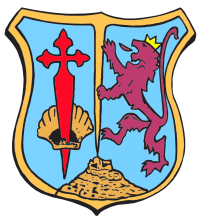 PLAZA MAYOR Nº 124540  CACABELOS (LEON)CONCURSO DECORACIÓN E ILUMINACIÓN NAVIDEÑA DE BARRIOS “CONCEJALÍA DE FESTEJOS”DATOS REPRESENTANTE BARRIONOMBRE:……………………………………APELLIDOS:…………………………………………………………………DNI O CIF:………………………………………………CALLE Y BARRIO: ………………………………………………………………………………………………. Nº:……….TELEFONO:……………………………………CORREO ELECTRONICO:……………………………………………………………………………………………………Expone: Que desea participar en el concurso de decoración e iluminación navideña de barrios del municipio de Cacabelos.VECINOS PARTICIPANTES EN EL BARRIONOMBRE Y APELLIDOS:………………………………………………………………………………... Nº CASA:………..NOMBRE Y APELLIDOS:………………………………………………………………………………... Nº CASA:………..NOMBRE Y APELLIDOS:………………………………………………………………………………... Nº CASA:………..NOMBRE Y APELLIDOS:………………………………………………………………………………... Nº CASA:………..NOMBRE Y APELLIDOS:………………………………………………………………………………... Nº CASA:………..NOMBRE Y APELLIDOS:………………………………………………………………………………... Nº CASA:………..NOMBRE Y APELLIDOS:………………………………………………………………………………... Nº CASA:………..NOMBRE Y APELLIDOS:………………………………………………………………………………... Nº CASA:………..NOMBRE Y APELLIDOS:………………………………………………………………………………... Nº CASA:………..NOMBRE Y APELLIDOS:………………………………………………………………………………... Nº CASA:………..NOMBRE Y APELLIDOS:………………………………………………………………………………... Nº CASA:………..NOMBRE Y APELLIDOS:………………………………………………………………………………... Nº CASA:………..NOMBRE Y APELLIDOS:………………………………………………………………………………... Nº CASA:………..NOMBRE Y APELLIDOS:………………………………………………………………………………... Nº CASA:………..FIRMAEn Cacabelos a…………………………………de………………………………………………………de 2020.